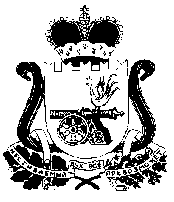 СОВЕТ ДЕПУТАТОВСТОДОЛИЩЕНСКОГО СЕЛЬСКОГО ПОСЕЛЕНИЯПОЧИНКОВСКОГО РАЙОНА СМОЛЕНСКОЙ ОБЛАСТИР Е Ш Е Н И Еот   15.12.2021 г.                                                                      №   044п. Стодолище Об утверждении Перечня объектов, расположенных на территории Стодолищенского сельского поселения Починковского района Смоленской области, в отношении которых планируется заключение концессионных соглашений в 2022 годуВ соответствии с пунктом 3 статьи 4 Федерального закона от 21.07.2005 № 115-ФЗ "О концессионных соглашениях",  Совет депутатов Стодолищенского сельского поселения Починковского района Смоленской областиРЕШИЛ:1. Утвердить прилагаемый Перечень объектов, расположенных на территории Стодолищенского сельского поселения Починковского района Смоленской области, в отношении которых планируется заключение концессионных соглашений в 2022 году согласно приложению.2. Разместить настоящее решение на официальном сайте Администрации Стодолищенского сельского поселения Починковского района Смоленской области в информационно-телекоммуникационной сети «Интернет» и на сайте torgi.gov.ru.Глава муниципального образованияСтодолищенского сельского поселенияПочинковского района Смоленской области                     Л.В.ЗиновьеваПриложениек решению Совета депутатовСтодолищенского сельского поселенияПочинковского районаСмоленской областиот 15.12.2021 года № 044ПЕРЕЧЕНЬ объектов, расположенных на территории Стодолищенского сельского поселения Починковского района Смоленской области, в отношении которых планируется заключение концессионных соглашений в 2022 году №п/пНаименование предмета концессионного соглашения (строительство или реконструкция)Общая характеристика объекта концессионного соглашения (площадь, этажность, местоположение, год постройки, износ)Ориентировочные сроки реализации концессионного соглашения (месяц, год начала и конца реализации)Отраслевая принадлежность объекта концессионного соглашенияРезультат концессионного соглашения илисоциальный эффект от реализации концессионного соглашенияСоответствие концессионного соглашения целям социально-экономического развития Смоленской областиСумма инвестиций на исполнение концессионного соглашения (млн. рублей)Номер акта, которым утвержден перечень, на территории муниципального образования1КотельнаяСмоленская область, Починковский район, п. Стодолище, 1-ый Советский пер., д.10АДекабрь 2022ТеплоснабжениеПовышение доступности качества услуг населению в сфере ЖКХулучшение качества жизни населения, привлечение инвестиций0Решение Совета депутатов от 15.12.2022 года № 044